Approved by the order of the Chairman of  "Azerbaijan Caspian Shipping Closed Joint Stock Company   dated 1st of December 2016 No. 216.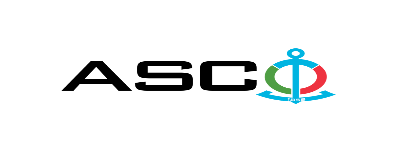 AZERBAIJAN CASPIAN SHIPPING CLOSED JOINT STOCK COMPANY IS ANNOUNCING OPEN BIDDING FOR THE PROCUREMENT OF THE FINISHING WORKS OF THE RESIDENTIAL BUILDING NO. 1B ON THE BALANCE SHEET OF "DENIZCHI" HOUSING CONSTRUCTION COOPERATIVE  B I D D I N G No. AM044/2021 (On the participant`s letter head)APPLICATION FOR PARTICIPATION IN THE OPEN BIDDING___________ city                                                                          “__”_______20____________№           							                                                                                          To the attention of the Chairman of ASCO Procurement CommitteeMr Jabrail Mahmudlu We, hereby confirm the intention of [ to state full name of the participant ] to participate  in the open bidding No.  [ bidding No. shall be inserted by participant ] announced by ASCO in respect of procurement of "__________________" .Moreover, we confirm that no winding - up or bankruptcy proceeding is being performed or there is no circumstance of cessation of activities or any other circumstance that may impede participation of [ to state full name of the participant ]  in the stated bidding. In addition, we warrant that [ to state full name of the participant ] is not an affiliate of ASCO.Below mentioned contact details are available to respond to any question that may emerge in relation to the documents submitted and other issues : Contact person in charge : . . . . . . . . . . . . . . . . . . . . . . . Position of the contact person  : . . . . . . . . . . . . . . . . . . . . . . .Telephone No. : . . . . . . . . . . . . . . . . . . . . . . .E-mail: . . . . . . . . . . . . . . . . . . . . . . .Attachment : Original of the bank evidence as  a proof of payment of participation fee  – __ page(s).________________________________                                   _______________________(initials of the authorized person)                                                                                                        (signature of the authorized person)_________________________________                                                   (position of the authorized person)                                                STAMP HERE                                                         LIST OF WORKS:For technical questions please contact :“Denizchi repair and construction” LLC Head of Technical Maintenance Division - Elvin Aliyev Telephone no. : +99450 2286364E-mail: elvin.aliyev@asco.azFor technical questions please contact :Javid Eminov, Engineer of Construction and Repair departmentTelephone no. : +99450 2740251  E-mail: cavid.eminov@acsc.azDue diligence shall be performed in accordance with the Procurement Guidelines of ASCO prior to the conclusion of the purchase agreement with the winner of the bidding.      The company shall enter through this link http: //asco.az/sirket/satinalmalar/podratcilarin-elektron-muraciet-formasi// to complete the special form or submit the following documents:Articles of Association of the company (all amendments and changes including)An extract from state registry of commercial legal entities  (such extract to be issued not later than last 1 month)Information on the founder in case if the founder of the company is a legal entityCertificate of Tax Payer`s Identification Number Audited accounting balance sheet or tax declaration  (depending on the taxation system) / reference issued by taxation bodies on non-existence of debts for tax Identification card of the legal representative Licenses necessary for provision of the relevant services / works  (if any)No agreement of purchase shall be concluded with the company which did not present the above-mentioned documents or failed to be assessed positively as a result of the due diligence performed and shall be excluded from the bidding ! Exterior of the railings to be installed on the stairs and open balconies of the residential building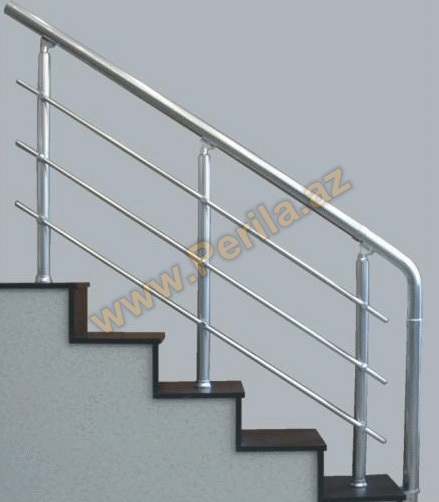 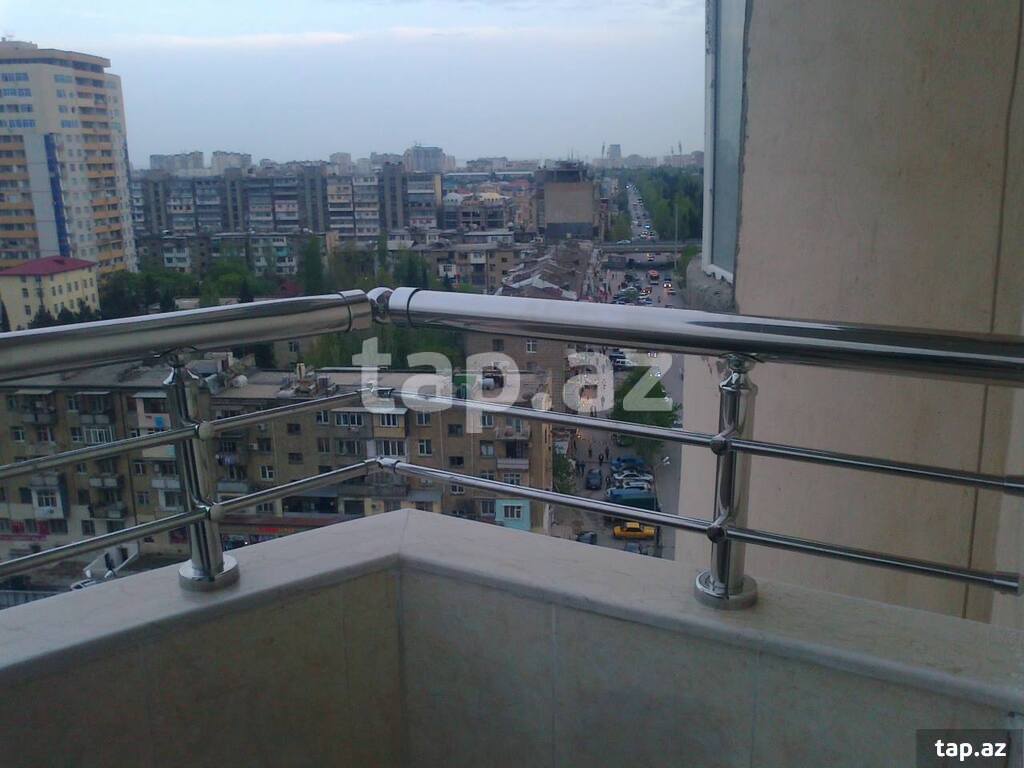 Submission documentation required for participation in the bidding :Application for participation in the bidding (template has been attached hereto) ;Bank evidence as a proof of participation fee ;Bidding offer : Bank document confirming financial condition of the consignor within the last year (or within the period of operation if less than one year) ;Statement issued by the relevant tax authorities on the absence of expired commitments associated with taxes and other compulsory payments and failure of obligations set forth in the Tax Code of the Republic of Azerbaijan for the last one year (excluding the period of suspension).At the initial stage, application for participation in the bidding (signed and stamped) and bank evidence proving payment of participation fee (excluding bidding offer) shall be submitted in English, Russian or in Azerbaijani to the official address of Azerbaijan Caspian Shipping CJSC (hereinafter referred to as "ASCO" or "Procuring Organization") through email address of contact person in charge by 17.00 (Baku time) on August 11, 2021. Whereas, other necessary documents shall be submitted as enclosed in the bidding offer envelope.    Description (list) of goods, works or services has been attached hereto. The participation fee and Collection of General Terms and Conditions:Any participant (bidder), who desires to participate in the bidding, shall pay for participation fee stated below (the payment order shall necessarily state the name of the organization holding open bidding and the subject of the bidding) and shall submit the evidence as a proof of payment to ASCO not later than the date stipulated in section one. All participants (bidders), who have fulfilled these requirements, may obtain General Terms and Conditions relating to the procurement subject from contact person in charge by the date envisaged in section IV of this announcement at any time from 09.00 till 18.00 in any business day of the week. Participation fee amount (VAT exclusive): AZN 150 (One Hundred and Fifty) . The participation fee may be paid in AZN or  equivalent amount thereof in USD or EURO.   Account No. :Except for circumstances where the bidding is cancelled by ASCO, participation fee shall in no case be refunded ! Security for a bidding offer : The bank guarantee is required in the amount of at least  1 (one) % of the bidding offer price. A bank guarantee sample shall be specified in the General Terms and Conditions. Bank guarantees shall be submitted enclosed in the bidding offer envelope along with the bidding offer.  Otherwise, the Purchasing Organization shall reserve the right to reject such offer. The financial institution that issued the guarantee should be acknowledged in the Republic of Azerbaijan and / or international financial transactions. The purchasing organization shall reserve the right not to accept and reject any unreliable bank guarantee.Persons wishing to participate in the bidding and intending  to submit another type of warranty (letter of credit, securities, transfer of funds to the special banking account set forth by the Procuring Organization in the bidding documents, deposit and other financial assets) shall request and obtain a consent from ASCO through the contact person reflected in the announcement on the acceptability of such type of warranty.   Contract performance bond is required in the amount of 5 (five) % of the purchase price.For the current procurement operation, the Procuring Organization is expected to make payment only after the goods have been delivered to the warehouse, no advance payment has been intended. Contract Performance Term  : The goods will be purchased on an as needed basis.  It is required that the contract of purchase be fulfilled  within 5 (five) calendar days upon receipt of the formal order (request) placed by ASCO.Final deadline date and time for submission of the bidding offer :All participants, which have submitted their application for participation in the bidding and bank evidence as a proof of payment of participation fee by the date and time stipulated in section one, and shall submit their bidding offer (one original and two copies) enclosed in sealed envelope to ASCO by 17.00 Baku time on August 16, 2021.All bidding offer envelopes submitted after above-mentioned date and time shall be returned back unopened. Address of the procuring company :The Azerbaijan Republic, Baku city, AZ1029 (postcode), 2 Neftchilar Avenue, Procurement Committee of ASCO. Contact person in charge:Rahim AbbasovProcurement specialist at the Procurement Department of ASCOTelephone No. : +99450 2740277Email address: rahim.abbasov@asco.az, tender@asco.azZaur Salamov Procurement specialist at the Procurement Department of ASCOTelephone No.: +99455 817 08 12E-mail: zaur.salamov@asco.azContact person on legal issues :Landline No.: +994 12 4043700 (ext: 1262)Email address: tender@asco.azTender offer envelopes` opening date and time :Opening of the envelopes shall take place on August 17, 2021 at 15.00 Baku time in the address set forth in section V of the announcement.  Persons wishing to participate in the opening of the envelopes shall submit a document confirming their permission to participate (the relevant power of attorney from the participating legal entity or natural person) and the ID card at least half an hour before the commencement of the bidding.Information  on the winner of the bidding :Information on the winner of the bidding will be posted in the "Announcements" section of the ASCO official website.Other conditions of the bidding : Technical requirements and the scope of work related to the finishing works of the residential building No. 1B of "Denizchi" Construction Housing Cooperative under "ACS" CJSC with a kindergarten on the ground floor :The requirements of the Project documents shall be observed during the internal repair (finishing works) of the building. Quality certificates shall be provided for all used materials.Delivery time for the works shall be specified. Special license permitting performance of construction works shall be submitted. For the performance of the works, the entity shall provide details of the trial and maintenance spaces, technical capacities of the entity and appropriate permits and experience of the personnel.The personnel of the construction organization shall hold certificates as specified in the scope of work. The organization engaged in construction works shall have officially registered employees and contract concluded with them. The specialized organization shall have at least 5 year work experience and provide agreements for the works that the organization performed in the past. While performing construction works, safety rules of ACS CJC and construction safety rules shall be complied with. Item No.Scope of workMeasurement unitQuantity1Bricklaying of well holes 10 cm (brick dimensions 10 x 19 x 19 cm) (cement-sand mortar-M50) cement M400-AZS 411- 2010 (EN 197 - 1: 2000) CEM II / A-P 32.5 R, Sand - ГОСТ 8736-2014,  m27962Bricklaying of ceramic ventilation blocks 10 cm (brick dimensions 10 x 19 x 19 cm) (cement-sand mortar-M50) cement M400-AZS 411- 2010 (EN 197 - 1: 2000) CEM II / A-P 32.5 R, Sand - ГОСТ 8736-2014,   m234653Installation of angle frames on ventilation shafts upon being painted with anticorrosive paint 50 x 50 x 3 mm m2132.004Installation of aluminum stair railings h = 90 cm (handles ᴓ 50 x 1,5mm, poles ᴓ 40 x 1,5 mm, intermediate joints ᴓ 16 x 1,5 mm, other connecting details), (Construction of railings - according to the sample provided by the Customer)m111.005Installation of aluminum balcony railings h = 30 cm (handles ᴓ 50 x 1,5mm, poles ᴓ 40 x 1,5 mm, intermediate joints ᴓ 16 x 1,5 mm, other connecting details), (Construction of railings - according to the sample provided by the Customer)m420.006Preparation of leveling layer with 30 mm thick cement-sand mortar on the roof (cement-sand mortar - M50) cement M400-AZS 411- 2010 (EN 197 - 1: 2000) CEM II / AP 32,5 R, Sand - ГОСТ 8736- 2014,m26807Insulation of the roof with bitumen through installation of 1 layer of ruberoid, ruberoid thickness  2 mm ГОСТ 15879-70m26808Distribution of thermal layer  made of expanded clay on the roof. Expanded clay  fraction 10 - 20 mm (thermal layer 60 mm) m3419Preparation of leveling layer with 30 mm thick cement-sand mortar on the roof (cement-sand mortar - M50) cement M400-AZS 411- 2010 (EN 197 - 1: 2000) CEM II / AP 32,5 R, Sand - ГОСТ 8736- 2014,m268010Insulation of the roof with bitumen through installation of 4 layer of ruberoid, ruberoid thickness  2 mm ГОСТ 15879-70m268011Preparation of leveling layer with 20 mm thick cement-sand mortar on the floor (cement-sand mortar - M50) cement M400-AZS 411- 2010 (EN 197 - 1: 2000) CEM II / AP 32,5 R, Sand - ГОСТ 8736- 2014,m2103612Preparation of leveling layer with 30 mm thick cement-sand mortar on the floor (cement-sand mortar - M50) cement M400-AZS 411- 2010 (EN 197 - 1: 2000) CEM II / AP 32,5 R, Sand - ГОСТ 8736- 2014,m2103613Distribution of 40 mm thick sand layer on the floor. Sand - ГОСТ 8736-2014,m3  41.4414Insulation of the floor with bitumen through installation of 2 layer of ruberoid covering, ruberoid covering thickness 2 mm ГОСТ 15879-70m256015Preparation of leveling layer with 20 mm thick cement-sand mortar on the floor  (cement-sand mortar - M50) cement M400-AZS 411- 2010 (EN 197 - 1: 2000) CEM II / AP 32,5 R, Sand - ГОСТ 8736- 2014,m256016Laying of ceramic tiles through cement and perlite based lightweight filling mortar (adhesive mixture ГОСТ 28013-98) on the floor (including gap filler cement) (Ceramic tiles -  as per the sample provided by the Customer,  ГОСТ 6787-2001, 300 x 300 x 10 mm)m2119017Preparation of leveling layer with 50 mm thick cement-sand mortar on the floor  (cement-sand mortar - M50) cement M400-AZS 411- 2010 (EN 197 - 1: 2000) CEM II / AP 32,5 R, Sand - ГОСТ 8736- 2014,m298118Laying of ceramic tiles through cement and perlite based lightweight filling mortar (adhesive mixture ГОСТ 28013-98) on the corridor floor (including gap filler cement) (Ceramic tiles -  as per the sample provided by the Customer,  ГОСТ 6787-2001, 600 x 600 x 10 mm)m298119Cladding of stairs with  3 x 33 cm thick marble tiles and riser of the stairs with 2 x 16 cm thick marble tiles (cement - sand mortar  -M50) cement  M400-AZS 411- 2010 ( EN 197 – 1 :2000 ) CEM II/A-P 32,5 R, Sand  - ГОСТ 8736-2014  (Marble tile - As per sample provided by the Customer, AZS 480-2011, ГОСТ 530-2007)running   metre41620Cladding of stairway landing with 2 cm thick marble tile (cement - sand mortar - M50) cement  M400-AZS 411- 2010 ( EN 197 – 1 :2000 ) CEM II/A-P 32,5 R, Sand  - ГОСТ 8736-2014  (Marble tile - As per sample provided by the Customer, AZS 480-2011, ГОСТ 530-2007)m211021Preparation of leveling layer with 50 mm thick cement-sand mortar on the floor (cement-sand mortar - M50) cement M400-AZS 411- 2010 (EN 197 - 1: 2000) CEM II / AP 32,5 R, Sand - ГОСТ 8736- 2014,m2704622Applying putty on the ceiling and polishing (primer, coating, abrasive paper, aluminum corners on the corners of the crossbars including), (coating putty AZS046 (TS370), primer putty AZS052 (TS6433) m2897523İnstallation of 2 cm thick plastic window sills on window sledges, width: 20 cm (with white texture)running   metre56024Improved aqueous-emulsion painting of the ceiling twice, Ral -9001 (AZS -034-98)m2897525Covering of the ceiling with gypsum plasterboard (blue, 2500 x 1200 x 12,5 mm) by installing aluminum structural shapes  (U - shaped structural section 50 x 35 x 0.5 mm, C - shaped structural section  75 x 49 x 0.5 mm)  ГОСТ 32614-2012m254926Plastering of the inner surface of the walls with high quality cement - sand mortar (cement-sand mortar - M50) cement M400-AZS 411- 2010 (EN 197 - 1: 2000) CEM II / AP 32,5 R, Sand - ГОСТ 8736- 2014, m22587527Applying putty on the walls and polishing (primer, coating, abrasive paper, aluminum corners on the corners of the crossbars including), (coating putty AZS046 (TS370), primer putty AZS052 (TS6433)m22233228Improved aqueous-emulsion painting of the walls twice (Ral 7037, 1012, 9010, 5015) (AZS -034-98)m22233229Laying ceramic tiles on walls (including fillers and adhesive mixture ГОСТ   28013-98) (Ceramic tile - as per the sample provided by the Customer, 200 x 50 mm ГОСТ 13996-2019) m23543